Open Access-politik på AAUAf: Maria Abildgaard MadsenMed Open Access-politikken ønsker AAU at sætte fokus på fri adgang til forskning. Forskningen på AAU skal synliggøres, formidles og styrkes gennem Open Access-initiativet. AAU’s Open Access-politik:Direktionen på Aalborg Universitet har vedtaget at implementere en Open Access-politik gældende for al videnskabelig litteratur ved universitetet. Dermed tilskyndes forskere på AAU til at arbejde for fri og åben adgang til universitetets forskning. Aalborg Universitet bakker op om Berlindeklarationen og Videnskabsministeriets anbefalinger vedrørende Open Access og støtter Open Access-initiativet med henblik på øget effektiv formidling og synliggørelse af universitetets forskning. AAU publicerer forskning i højeste kvalitet og sigter mod publicering gennem de mest anerkendte udgivelseskanalerAAU ønsker at skabe fri adgang til universitetets forskningspublikationer uden finansielle, juridiske eller tekniske begrænsningerDet anbefales at publicere i Open Access-tidsskrifter, hvor disse er på samme niveau som de andre anerkendte tidsskrifter inden for fagområdetEr publicering i et Open Access-tidsskrift ikke en mulighed, bør forskeren vælge et tidsskrift, der tillader parallelpublicering i VBN Hvis forskeren overdrager sine publiceringsrettigheder, bør man som minimum beholde retten til parallelpublicering i VBN AAU ønsker en fuldtekst af samtlige publikationer publiceret i VBNNår en forsker tilføjer en fuldtekst til VBN, forbliver copyright hos forfatteren(erne) AAU’s Open Access udvalgUdvalget er etableret med en repræsentant fra hvert fakultet, udpeget af dekanerne, og to repræsentanter fra VBN-redaktionen. Open Access politikken er udarbejdet i et samarbejde mellem Direktionen og Open Access-udvalget, som består af følgende personer:Lars Bo Langsted, Professor, Juridisk Institut på Det Samfundsvidenskabelige Fakultet.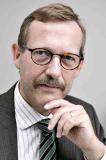 ”Open Access er hjælp til selvhjælp. Vidensdeling bør være en selvfølge og samtidig med at min forskning bliver umiddelbart tilgængelig får jeg let og hurtig adgang til andres. Alt uden at gå på kompromis med den faglige kvalitet.”Thomas Ryberg, Lektor, Institut for Kommunikation på Det Humanistiske Fakultet.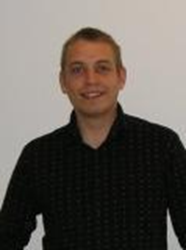 "Open Access er et vigtigt skridt i demokratiseringen af adgang til forskning. Dette gælder dels for den brede offentlighed, men er i særdeleshed vigtig for forskere i et globalt perspektiv, hvor der ikke i alle lande eksisterer økonomisk kapacitet til at få adgang til de seneste forskningsresultater. Denne fysiske adgang til materiale bør dog også følges op af adgang til at deltage i de netværk, miljøer, dialoger og videnskabelige processer, hvori viden aktivt skabes blandt forskere."Else Ramsgaard, Bibliotekar, Institut for Medicin og Sundhedsteknologi på Det Sundhedsvidenskabelige Fakultet.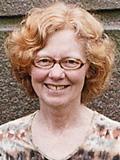 ”Som bibliotekar er man næsten selvskrevet til at gå ind for Open Access og dermed størst mulig udbredelse af den viden, der produceres. Men det skal ske med kvalitet og faglig integritet for øje, så det bliver en lang proces at få vendt publiceringspraksissen om. Ved parallelpublicering skal forskellene mellem versionerne minimeres, så Open Access ikke bliver anderangs access.”Jakob Stoustrup, Professor, Institut for Elektroniske Systemer på Det Teknisk-Naturvidenskabelige Fakultet.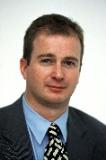 "Videnskabelige artikler bliver skrevet af akademikere for akademikere. De bliver fagfællebedømt af adskillige akademikere. Håndtering af artikler og beslutning om offentliggørelse bliver varetaget af akademikere for tidsskrifter, der bliver redigeret af akademikere. Hvis artiklerne derefter ikke er frit tilgængelige for alle akademikere og andre aftagere af deres resultater, er der tale om en alvorlig systemfejl."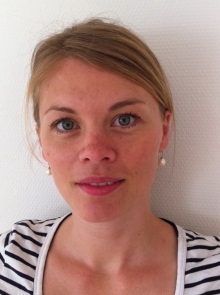 Maria A. Madsen, udviklingskonsulent, VBN-redaktionen.Ansvarlig for udvikling, implementering og drift af OA-initiativet på AAU. Nils Thidemann, funktionsleder, VBN-redaktionen.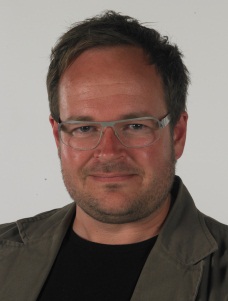 Ansvarlig for udvikling, implementering og drift af OA-initiativet på AAU.Stort potentiale for Open Acces på Aalborg UniversitetI VBN-portalen er der en del publikationer, hvor det er muligt at tilføje fuldtekst. VBN-redaktionen ønsker at udføre en aktiv indsats for at imødekomme Open Access-politikken og for at øge antallet af publikationer med fuldtekst, hvor det er muligt. Desuden vil VBN-redaktionen løbende sparre med repræsentanterne fra Open Access-udvalget om det videre forløb samt med henblik på at holde sig opdateret omkring udviklingen med Open Access på AAU. Repræsentanter fra VBN-redaktionen vil ligeledes holde sig orienteret omkring Open Access i såvel nationale som i internationale sammenhænge. For flere informationer omkring bl.a. politikken, Open Access, rettigheder/ophavsret, retningslinjer og PURE: www.vbn-redaktionen.aau.dk/openaccess  Har du spørgsmål vedrørende publicering, kontakt da gerne VBN-redaktionen.Adgang til VBN, Aalborg Universitets forskningsportal: www.vbn.aau.dk 